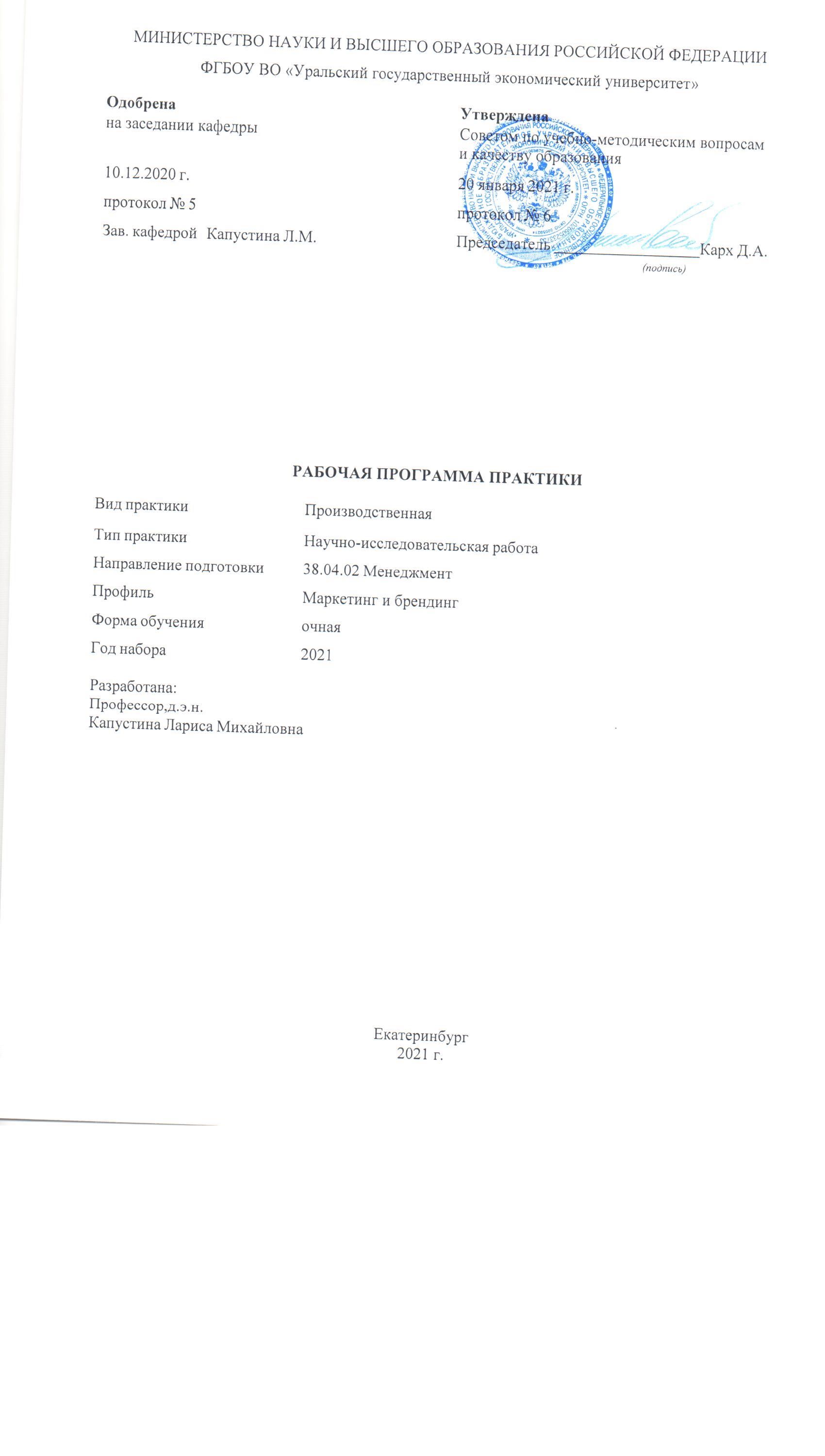 СОДЕРЖАНИЕСОДЕРЖАНИЕВВЕДЕНИЕ31. ЦЕЛЬ, ВИД,ТИП, СПОСОБ (ПРИ НАЛИЧИИ) И ФОРМЫ ПРОВЕДЕНИЯ ПРАКТИКИ31. ЦЕЛЬ, ВИД,ТИП, СПОСОБ (ПРИ НАЛИЧИИ) И ФОРМЫ ПРОВЕДЕНИЯ ПРАКТИКИ2. МЕСТО ПРАКТИКИ В СТРУКТУРЕ ОПОП33. ОБЪЕМ ПРАКТИКИ34. ПЛАНИРУЕМЫЕ РЕЗУЛЬТАТЫ ОСВОЕНИЯ ОПОП35. ТЕМАТИЧЕСКИЙ ПЛАН66. ФОРМЫ ТЕКУЩЕГО КОНТРОЛЯ И ПРОМЕЖУТОЧНОЙ АТТЕСТАЦИИШКАЛЫ ОЦЕНИВАНИЯ76. ФОРМЫ ТЕКУЩЕГО КОНТРОЛЯ И ПРОМЕЖУТОЧНОЙ АТТЕСТАЦИИШКАЛЫ ОЦЕНИВАНИЯ7.  СОДЕРЖАНИЕ ПРАКТИКИ138. ОСОБЕННОСТИ ОРГАНИЗАЦИИ ПРАКТИКИ ДЛЯ ЛИЦ С ОГРАНИЧЕННЫМИ ВОЗМОЖНОСТЯМИ ЗДОРОВЬЯ168. ОСОБЕННОСТИ ОРГАНИЗАЦИИ ПРАКТИКИ ДЛЯ ЛИЦ С ОГРАНИЧЕННЫМИ ВОЗМОЖНОСТЯМИ ЗДОРОВЬЯ9. ПЕРЕЧЕНЬ ОСНОВНОЙ И ДОПОЛНИТЕЛЬНОЙ УЧЕБНОЙ ЛИТЕРАТУРЫ, НЕОБХОДИМОЙ ДЛЯ ПРОХОЖДЕНИЯ ПРАКТИКИ169. ПЕРЕЧЕНЬ ОСНОВНОЙ И ДОПОЛНИТЕЛЬНОЙ УЧЕБНОЙ ЛИТЕРАТУРЫ, НЕОБХОДИМОЙ ДЛЯ ПРОХОЖДЕНИЯ ПРАКТИКИ10. ПЕРЕЧЕНЬ ИНФОРМАЦИОННЫХ ТЕХНОЛОГИЙ, ВКЛЮЧАЯ ПЕРЕЧЕНЬ ЛИЦЕНЗИОННОГО ПРОГРАММНОГО ОБЕСПЕЧЕНИЯ И ИНФОРМАЦИОННЫХ СПРАВОЧНЫХ СИСТЕМ,  ОНЛАЙН КУРСОВ, ИСПОЛЬЗУЕМЫХ ПРИ ПРОХОЖДЕНИИ ПРАКТИКИ1610. ПЕРЕЧЕНЬ ИНФОРМАЦИОННЫХ ТЕХНОЛОГИЙ, ВКЛЮЧАЯ ПЕРЕЧЕНЬ ЛИЦЕНЗИОННОГО ПРОГРАММНОГО ОБЕСПЕЧЕНИЯ И ИНФОРМАЦИОННЫХ СПРАВОЧНЫХ СИСТЕМ,  ОНЛАЙН КУРСОВ, ИСПОЛЬЗУЕМЫХ ПРИ ПРОХОЖДЕНИИ ПРАКТИКИ11. ОПИСАНИЕ МАТЕРИАЛЬНО-ТЕХНИЧЕСКОЙ БАЗЫ, НЕОБХОДИМОЙ ДЛЯ ПРОХОЖДЕНИЯ ПРАКТИКИ1811. ОПИСАНИЕ МАТЕРИАЛЬНО-ТЕХНИЧЕСКОЙ БАЗЫ, НЕОБХОДИМОЙ ДЛЯ ПРОХОЖДЕНИЯ ПРАКТИКИВВЕДЕНИЕ ВВЕДЕНИЕ ВВЕДЕНИЕ ВВЕДЕНИЕ ВВЕДЕНИЕ ВВЕДЕНИЕ ВВЕДЕНИЕ ВВЕДЕНИЕ ВВЕДЕНИЕ ВВЕДЕНИЕ ВВЕДЕНИЕ ВВЕДЕНИЕ ВВЕДЕНИЕ ВВЕДЕНИЕ ВВЕДЕНИЕ ВВЕДЕНИЕ ВВЕДЕНИЕ ВВЕДЕНИЕ ВВЕДЕНИЕ ВВЕДЕНИЕ ВВЕДЕНИЕ ВВЕДЕНИЕ Программа практики является частью основной профессиональной образовательной программы высшего образования - программы магистратуры, разработанной в соответствии с ФГОС ВОПрограмма практики является частью основной профессиональной образовательной программы высшего образования - программы магистратуры, разработанной в соответствии с ФГОС ВОПрограмма практики является частью основной профессиональной образовательной программы высшего образования - программы магистратуры, разработанной в соответствии с ФГОС ВОПрограмма практики является частью основной профессиональной образовательной программы высшего образования - программы магистратуры, разработанной в соответствии с ФГОС ВОПрограмма практики является частью основной профессиональной образовательной программы высшего образования - программы магистратуры, разработанной в соответствии с ФГОС ВОПрограмма практики является частью основной профессиональной образовательной программы высшего образования - программы магистратуры, разработанной в соответствии с ФГОС ВОПрограмма практики является частью основной профессиональной образовательной программы высшего образования - программы магистратуры, разработанной в соответствии с ФГОС ВОПрограмма практики является частью основной профессиональной образовательной программы высшего образования - программы магистратуры, разработанной в соответствии с ФГОС ВОПрограмма практики является частью основной профессиональной образовательной программы высшего образования - программы магистратуры, разработанной в соответствии с ФГОС ВОПрограмма практики является частью основной профессиональной образовательной программы высшего образования - программы магистратуры, разработанной в соответствии с ФГОС ВОПрограмма практики является частью основной профессиональной образовательной программы высшего образования - программы магистратуры, разработанной в соответствии с ФГОС ВОПрограмма практики является частью основной профессиональной образовательной программы высшего образования - программы магистратуры, разработанной в соответствии с ФГОС ВОПрограмма практики является частью основной профессиональной образовательной программы высшего образования - программы магистратуры, разработанной в соответствии с ФГОС ВОПрограмма практики является частью основной профессиональной образовательной программы высшего образования - программы магистратуры, разработанной в соответствии с ФГОС ВОПрограмма практики является частью основной профессиональной образовательной программы высшего образования - программы магистратуры, разработанной в соответствии с ФГОС ВОПрограмма практики является частью основной профессиональной образовательной программы высшего образования - программы магистратуры, разработанной в соответствии с ФГОС ВОПрограмма практики является частью основной профессиональной образовательной программы высшего образования - программы магистратуры, разработанной в соответствии с ФГОС ВОПрограмма практики является частью основной профессиональной образовательной программы высшего образования - программы магистратуры, разработанной в соответствии с ФГОС ВОПрограмма практики является частью основной профессиональной образовательной программы высшего образования - программы магистратуры, разработанной в соответствии с ФГОС ВОПрограмма практики является частью основной профессиональной образовательной программы высшего образования - программы магистратуры, разработанной в соответствии с ФГОС ВОПрограмма практики является частью основной профессиональной образовательной программы высшего образования - программы магистратуры, разработанной в соответствии с ФГОС ВОПрограмма практики является частью основной профессиональной образовательной программы высшего образования - программы магистратуры, разработанной в соответствии с ФГОС ВОФГОС ВОФГОС ВОФГОС ВОФГОС ВОФГОС ВОФедеральный государственный образовательный стандарт высшего образования - магистратура по направлению подготовки 38.04.02 Менеджмент (приказ Минобрнауки России от 12.08.2020 г. № 952)Федеральный государственный образовательный стандарт высшего образования - магистратура по направлению подготовки 38.04.02 Менеджмент (приказ Минобрнауки России от 12.08.2020 г. № 952)Федеральный государственный образовательный стандарт высшего образования - магистратура по направлению подготовки 38.04.02 Менеджмент (приказ Минобрнауки России от 12.08.2020 г. № 952)Федеральный государственный образовательный стандарт высшего образования - магистратура по направлению подготовки 38.04.02 Менеджмент (приказ Минобрнауки России от 12.08.2020 г. № 952)Федеральный государственный образовательный стандарт высшего образования - магистратура по направлению подготовки 38.04.02 Менеджмент (приказ Минобрнауки России от 12.08.2020 г. № 952)Федеральный государственный образовательный стандарт высшего образования - магистратура по направлению подготовки 38.04.02 Менеджмент (приказ Минобрнауки России от 12.08.2020 г. № 952)Федеральный государственный образовательный стандарт высшего образования - магистратура по направлению подготовки 38.04.02 Менеджмент (приказ Минобрнауки России от 12.08.2020 г. № 952)Федеральный государственный образовательный стандарт высшего образования - магистратура по направлению подготовки 38.04.02 Менеджмент (приказ Минобрнауки России от 12.08.2020 г. № 952)Федеральный государственный образовательный стандарт высшего образования - магистратура по направлению подготовки 38.04.02 Менеджмент (приказ Минобрнауки России от 12.08.2020 г. № 952)Федеральный государственный образовательный стандарт высшего образования - магистратура по направлению подготовки 38.04.02 Менеджмент (приказ Минобрнауки России от 12.08.2020 г. № 952)Федеральный государственный образовательный стандарт высшего образования - магистратура по направлению подготовки 38.04.02 Менеджмент (приказ Минобрнауки России от 12.08.2020 г. № 952)Федеральный государственный образовательный стандарт высшего образования - магистратура по направлению подготовки 38.04.02 Менеджмент (приказ Минобрнауки России от 12.08.2020 г. № 952)Федеральный государственный образовательный стандарт высшего образования - магистратура по направлению подготовки 38.04.02 Менеджмент (приказ Минобрнауки России от 12.08.2020 г. № 952)Федеральный государственный образовательный стандарт высшего образования - магистратура по направлению подготовки 38.04.02 Менеджмент (приказ Минобрнауки России от 12.08.2020 г. № 952)Федеральный государственный образовательный стандарт высшего образования - магистратура по направлению подготовки 38.04.02 Менеджмент (приказ Минобрнауки России от 12.08.2020 г. № 952)1. ЦЕЛЬ, ВИД, ТИП, СПОСОБ И ФОРМЫ ПРОВЕДЕНИЯ ПРАКТИКИ 1. ЦЕЛЬ, ВИД, ТИП, СПОСОБ И ФОРМЫ ПРОВЕДЕНИЯ ПРАКТИКИ 1. ЦЕЛЬ, ВИД, ТИП, СПОСОБ И ФОРМЫ ПРОВЕДЕНИЯ ПРАКТИКИ 1. ЦЕЛЬ, ВИД, ТИП, СПОСОБ И ФОРМЫ ПРОВЕДЕНИЯ ПРАКТИКИ 1. ЦЕЛЬ, ВИД, ТИП, СПОСОБ И ФОРМЫ ПРОВЕДЕНИЯ ПРАКТИКИ 1. ЦЕЛЬ, ВИД, ТИП, СПОСОБ И ФОРМЫ ПРОВЕДЕНИЯ ПРАКТИКИ 1. ЦЕЛЬ, ВИД, ТИП, СПОСОБ И ФОРМЫ ПРОВЕДЕНИЯ ПРАКТИКИ 1. ЦЕЛЬ, ВИД, ТИП, СПОСОБ И ФОРМЫ ПРОВЕДЕНИЯ ПРАКТИКИ 1. ЦЕЛЬ, ВИД, ТИП, СПОСОБ И ФОРМЫ ПРОВЕДЕНИЯ ПРАКТИКИ 1. ЦЕЛЬ, ВИД, ТИП, СПОСОБ И ФОРМЫ ПРОВЕДЕНИЯ ПРАКТИКИ 1. ЦЕЛЬ, ВИД, ТИП, СПОСОБ И ФОРМЫ ПРОВЕДЕНИЯ ПРАКТИКИ 1. ЦЕЛЬ, ВИД, ТИП, СПОСОБ И ФОРМЫ ПРОВЕДЕНИЯ ПРАКТИКИ 1. ЦЕЛЬ, ВИД, ТИП, СПОСОБ И ФОРМЫ ПРОВЕДЕНИЯ ПРАКТИКИ 1. ЦЕЛЬ, ВИД, ТИП, СПОСОБ И ФОРМЫ ПРОВЕДЕНИЯ ПРАКТИКИ 1. ЦЕЛЬ, ВИД, ТИП, СПОСОБ И ФОРМЫ ПРОВЕДЕНИЯ ПРАКТИКИ 1. ЦЕЛЬ, ВИД, ТИП, СПОСОБ И ФОРМЫ ПРОВЕДЕНИЯ ПРАКТИКИ 1. ЦЕЛЬ, ВИД, ТИП, СПОСОБ И ФОРМЫ ПРОВЕДЕНИЯ ПРАКТИКИ 1. ЦЕЛЬ, ВИД, ТИП, СПОСОБ И ФОРМЫ ПРОВЕДЕНИЯ ПРАКТИКИ 1. ЦЕЛЬ, ВИД, ТИП, СПОСОБ И ФОРМЫ ПРОВЕДЕНИЯ ПРАКТИКИ 1. ЦЕЛЬ, ВИД, ТИП, СПОСОБ И ФОРМЫ ПРОВЕДЕНИЯ ПРАКТИКИ 1. ЦЕЛЬ, ВИД, ТИП, СПОСОБ И ФОРМЫ ПРОВЕДЕНИЯ ПРАКТИКИ 1. ЦЕЛЬ, ВИД, ТИП, СПОСОБ И ФОРМЫ ПРОВЕДЕНИЯ ПРАКТИКИ Целью является формирования компетенций в соответствии с видами профессиональной деятельности, на которые ориентирована программа, для готовности к решениям профессиональных задач.Целью является формирования компетенций в соответствии с видами профессиональной деятельности, на которые ориентирована программа, для готовности к решениям профессиональных задач.Целью является формирования компетенций в соответствии с видами профессиональной деятельности, на которые ориентирована программа, для готовности к решениям профессиональных задач.Целью является формирования компетенций в соответствии с видами профессиональной деятельности, на которые ориентирована программа, для готовности к решениям профессиональных задач.Целью является формирования компетенций в соответствии с видами профессиональной деятельности, на которые ориентирована программа, для готовности к решениям профессиональных задач.Целью является формирования компетенций в соответствии с видами профессиональной деятельности, на которые ориентирована программа, для готовности к решениям профессиональных задач.Целью является формирования компетенций в соответствии с видами профессиональной деятельности, на которые ориентирована программа, для готовности к решениям профессиональных задач.Целью является формирования компетенций в соответствии с видами профессиональной деятельности, на которые ориентирована программа, для готовности к решениям профессиональных задач.Целью является формирования компетенций в соответствии с видами профессиональной деятельности, на которые ориентирована программа, для готовности к решениям профессиональных задач.Целью является формирования компетенций в соответствии с видами профессиональной деятельности, на которые ориентирована программа, для готовности к решениям профессиональных задач.Целью является формирования компетенций в соответствии с видами профессиональной деятельности, на которые ориентирована программа, для готовности к решениям профессиональных задач.Целью является формирования компетенций в соответствии с видами профессиональной деятельности, на которые ориентирована программа, для готовности к решениям профессиональных задач.Целью является формирования компетенций в соответствии с видами профессиональной деятельности, на которые ориентирована программа, для готовности к решениям профессиональных задач.Целью является формирования компетенций в соответствии с видами профессиональной деятельности, на которые ориентирована программа, для готовности к решениям профессиональных задач.Целью является формирования компетенций в соответствии с видами профессиональной деятельности, на которые ориентирована программа, для готовности к решениям профессиональных задач.Целью является формирования компетенций в соответствии с видами профессиональной деятельности, на которые ориентирована программа, для готовности к решениям профессиональных задач.Целью является формирования компетенций в соответствии с видами профессиональной деятельности, на которые ориентирована программа, для готовности к решениям профессиональных задач.Целью является формирования компетенций в соответствии с видами профессиональной деятельности, на которые ориентирована программа, для готовности к решениям профессиональных задач.Целью является формирования компетенций в соответствии с видами профессиональной деятельности, на которые ориентирована программа, для готовности к решениям профессиональных задач.Целью является формирования компетенций в соответствии с видами профессиональной деятельности, на которые ориентирована программа, для готовности к решениям профессиональных задач.Целью является формирования компетенций в соответствии с видами профессиональной деятельности, на которые ориентирована программа, для готовности к решениям профессиональных задач.Целью является формирования компетенций в соответствии с видами профессиональной деятельности, на которые ориентирована программа, для готовности к решениям профессиональных задач.Вид практики: Вид практики: Вид практики: Вид практики: Вид практики: Производственная Производственная Производственная Производственная Производственная Производственная Производственная Производственная Производственная Производственная Тип практики: Тип практики: Тип практики: Тип практики: Тип практики: Научно-исследовательская работа Научно-исследовательская работа Научно-исследовательская работа Научно-исследовательская работа Научно-исследовательская работа Научно-исследовательская работа Научно-исследовательская работа Научно-исследовательская работа Научно-исследовательская работа Научно-исследовательская работа Способы проведения практики: Способы проведения практики: Способы проведения практики: Способы проведения практики: Способы проведения практики: Способы проведения практики: Способы проведения практики: Способы проведения практики: Способы проведения практики: Способы проведения практики: Способы проведения практики: Способы проведения практики: стационарная стационарная стационарная стационарная стационарная стационарная стационарная Формы проведения практики: Формы проведения практики: Формы проведения практики: Формы проведения практики: Формы проведения практики: Формы проведения практики: Формы проведения практики: Формы проведения практики: Формы проведения практики: дискретно - по видам практик дискретно - по видам практик дискретно - по видам практик дискретно - по видам практик дискретно - по видам практик дискретно - по видам практик дискретно - по видам практик дискретно - по видам практик дискретно - по видам практик дискретно - по видам практик дискретно - по видам практик дискретно - по видам практик дискретно - по видам практик дискретно - по видам практик Практика может быть проведена с использованием дистанционных  образовательных технологий и электронного обучения.Практика может быть проведена с использованием дистанционных  образовательных технологий и электронного обучения.Практика может быть проведена с использованием дистанционных  образовательных технологий и электронного обучения.Практика может быть проведена с использованием дистанционных  образовательных технологий и электронного обучения.Практика может быть проведена с использованием дистанционных  образовательных технологий и электронного обучения.Практика может быть проведена с использованием дистанционных  образовательных технологий и электронного обучения.Практика может быть проведена с использованием дистанционных  образовательных технологий и электронного обучения.Практика может быть проведена с использованием дистанционных  образовательных технологий и электронного обучения.Практика может быть проведена с использованием дистанционных  образовательных технологий и электронного обучения.Практика может быть проведена с использованием дистанционных  образовательных технологий и электронного обучения.Практика может быть проведена с использованием дистанционных  образовательных технологий и электронного обучения.Практика может быть проведена с использованием дистанционных  образовательных технологий и электронного обучения.Практика может быть проведена с использованием дистанционных  образовательных технологий и электронного обучения.Практика может быть проведена с использованием дистанционных  образовательных технологий и электронного обучения.Практика может быть проведена с использованием дистанционных  образовательных технологий и электронного обучения.Практика может быть проведена с использованием дистанционных  образовательных технологий и электронного обучения.Практика может быть проведена с использованием дистанционных  образовательных технологий и электронного обучения.Практика может быть проведена с использованием дистанционных  образовательных технологий и электронного обучения.Практика может быть проведена с использованием дистанционных  образовательных технологий и электронного обучения.Практика может быть проведена с использованием дистанционных  образовательных технологий и электронного обучения.Практика может быть проведена с использованием дистанционных  образовательных технологий и электронного обучения.Практика может быть проведена с использованием дистанционных  образовательных технологий и электронного обучения.2. МЕСТО ПРАКТИКИ В СТРУКТУРЕ ОПОП 2. МЕСТО ПРАКТИКИ В СТРУКТУРЕ ОПОП 2. МЕСТО ПРАКТИКИ В СТРУКТУРЕ ОПОП 2. МЕСТО ПРАКТИКИ В СТРУКТУРЕ ОПОП 2. МЕСТО ПРАКТИКИ В СТРУКТУРЕ ОПОП 2. МЕСТО ПРАКТИКИ В СТРУКТУРЕ ОПОП 2. МЕСТО ПРАКТИКИ В СТРУКТУРЕ ОПОП 2. МЕСТО ПРАКТИКИ В СТРУКТУРЕ ОПОП 2. МЕСТО ПРАКТИКИ В СТРУКТУРЕ ОПОП 2. МЕСТО ПРАКТИКИ В СТРУКТУРЕ ОПОП 2. МЕСТО ПРАКТИКИ В СТРУКТУРЕ ОПОП 2. МЕСТО ПРАКТИКИ В СТРУКТУРЕ ОПОП 2. МЕСТО ПРАКТИКИ В СТРУКТУРЕ ОПОП 2. МЕСТО ПРАКТИКИ В СТРУКТУРЕ ОПОП 2. МЕСТО ПРАКТИКИ В СТРУКТУРЕ ОПОП 2. МЕСТО ПРАКТИКИ В СТРУКТУРЕ ОПОП 2. МЕСТО ПРАКТИКИ В СТРУКТУРЕ ОПОП 2. МЕСТО ПРАКТИКИ В СТРУКТУРЕ ОПОП 2. МЕСТО ПРАКТИКИ В СТРУКТУРЕ ОПОП 2. МЕСТО ПРАКТИКИ В СТРУКТУРЕ ОПОП 2. МЕСТО ПРАКТИКИ В СТРУКТУРЕ ОПОП 2. МЕСТО ПРАКТИКИ В СТРУКТУРЕ ОПОП Практика в полном объеме относится к базовой части учебного плана.Практика в полном объеме относится к базовой части учебного плана.Практика в полном объеме относится к базовой части учебного плана.Практика в полном объеме относится к базовой части учебного плана.Практика в полном объеме относится к базовой части учебного плана.Практика в полном объеме относится к базовой части учебного плана.Практика в полном объеме относится к базовой части учебного плана.Практика в полном объеме относится к базовой части учебного плана.Практика в полном объеме относится к базовой части учебного плана.Практика в полном объеме относится к базовой части учебного плана.Практика в полном объеме относится к базовой части учебного плана.Практика в полном объеме относится к базовой части учебного плана.Практика в полном объеме относится к базовой части учебного плана.Практика в полном объеме относится к базовой части учебного плана.Практика в полном объеме относится к базовой части учебного плана.Практика в полном объеме относится к базовой части учебного плана.Практика в полном объеме относится к базовой части учебного плана.Практика в полном объеме относится к базовой части учебного плана.Практика в полном объеме относится к базовой части учебного плана.Практика в полном объеме относится к базовой части учебного плана.Практика в полном объеме относится к базовой части учебного плана.Практика в полном объеме относится к базовой части учебного плана.3. ОБЪЕМ ПРАКТИКИ3. ОБЪЕМ ПРАКТИКИ3. ОБЪЕМ ПРАКТИКИ3. ОБЪЕМ ПРАКТИКИ3. ОБЪЕМ ПРАКТИКИ3. ОБЪЕМ ПРАКТИКИ3. ОБЪЕМ ПРАКТИКИ3. ОБЪЕМ ПРАКТИКИ3. ОБЪЕМ ПРАКТИКИ3. ОБЪЕМ ПРАКТИКИ3. ОБЪЕМ ПРАКТИКИ3. ОБЪЕМ ПРАКТИКИ3. ОБЪЕМ ПРАКТИКИ3. ОБЪЕМ ПРАКТИКИ3. ОБЪЕМ ПРАКТИКИ3. ОБЪЕМ ПРАКТИКИ3. ОБЪЕМ ПРАКТИКИ3. ОБЪЕМ ПРАКТИКИ3. ОБЪЕМ ПРАКТИКИ3. ОБЪЕМ ПРАКТИКИ3. ОБЪЕМ ПРАКТИКИ3. ОБЪЕМ ПРАКТИКИПромежуточный контрольПромежуточный контрольПромежуточный контрольПромежуточный контрольПромежуточный контрольПромежуточный контрольПромежуточный контрольЧасовЧасовЧасовЧасовЧасовЧасовЧасовЧасовЧасовЧасовЗ.е.Промежуточный контрольПромежуточный контрольПромежуточный контрольПромежуточный контрольПромежуточный контрольПромежуточный контрольПромежуточный контрольВсего за семестрВсего за семестрВсего за семестрВсего за семестрКонтактная работа .(по уч.зан.)Контактная работа .(по уч.зан.)Контактная работа .(по уч.зан.)Контактная работа .(по уч.зан.)Контактная работа .(по уч.зан.)Самостоятель ная работав том числе подготовка контрольных и курсовыхЗ.е.Промежуточный контрольПромежуточный контрольПромежуточный контрольПромежуточный контрольПромежуточный контрольПромежуточный контрольПромежуточный контрольВсего за семестрВсего за семестрВсего за семестрВсего за семестрВсегоПрактические занятия,включая курсовое проектировани еПрактические занятия,включая курсовое проектировани еПрактические занятия,включая курсовое проектировани еПрактические занятия,включая курсовое проектировани еСамостоятель ная работав том числе подготовка контрольных и курсовыхЗ.е.Семестр 2Семестр 2Семестр 2Семестр 2Семестр 2Семестр 2Семестр 2Семестр 2Семестр 2Семестр 2Семестр 2Семестр 2Семестр 2Семестр 2Семестр 2Семестр 2Семестр 2Семестр 2ЗачетЗачетЗачетЗачетЗачетЗачетЗачет5405405405402222253815Семестр 3Семестр 3Семестр 3Семестр 3Семестр 3Семестр 3Семестр 3Семестр 3Семестр 3Семестр 3Семестр 3Семестр 3Семестр 3Семестр 3Семестр 3Семестр 3Семестр 3Семестр 3108108108108222221063Семестр 4Семестр 4Семестр 4Семестр 4Семестр 4Семестр 4Семестр 4Семестр 4Семестр 4Семестр 4Семестр 4Семестр 4Семестр 4Семестр 4Семестр 4Семестр 4Семестр 4Семестр 4Зачет с оценкойЗачет с оценкойЗачет с оценкойЗачет с оценкойЗачет с оценкойЗачет с оценкойЗачет с оценкой10810810810800000108375675675675644444752214.ПЛАНИРУЕМЫЕ РЕЗУЛЬТАТЫ ОСВОЕНИЯ ОПОП 4.ПЛАНИРУЕМЫЕ РЕЗУЛЬТАТЫ ОСВОЕНИЯ ОПОП 4.ПЛАНИРУЕМЫЕ РЕЗУЛЬТАТЫ ОСВОЕНИЯ ОПОП 4.ПЛАНИРУЕМЫЕ РЕЗУЛЬТАТЫ ОСВОЕНИЯ ОПОП 4.ПЛАНИРУЕМЫЕ РЕЗУЛЬТАТЫ ОСВОЕНИЯ ОПОП 4.ПЛАНИРУЕМЫЕ РЕЗУЛЬТАТЫ ОСВОЕНИЯ ОПОП 4.ПЛАНИРУЕМЫЕ РЕЗУЛЬТАТЫ ОСВОЕНИЯ ОПОП 4.ПЛАНИРУЕМЫЕ РЕЗУЛЬТАТЫ ОСВОЕНИЯ ОПОП 4.ПЛАНИРУЕМЫЕ РЕЗУЛЬТАТЫ ОСВОЕНИЯ ОПОП 4.ПЛАНИРУЕМЫЕ РЕЗУЛЬТАТЫ ОСВОЕНИЯ ОПОП 4.ПЛАНИРУЕМЫЕ РЕЗУЛЬТАТЫ ОСВОЕНИЯ ОПОП 4.ПЛАНИРУЕМЫЕ РЕЗУЛЬТАТЫ ОСВОЕНИЯ ОПОП 4.ПЛАНИРУЕМЫЕ РЕЗУЛЬТАТЫ ОСВОЕНИЯ ОПОП 4.ПЛАНИРУЕМЫЕ РЕЗУЛЬТАТЫ ОСВОЕНИЯ ОПОП 4.ПЛАНИРУЕМЫЕ РЕЗУЛЬТАТЫ ОСВОЕНИЯ ОПОП 4.ПЛАНИРУЕМЫЕ РЕЗУЛЬТАТЫ ОСВОЕНИЯ ОПОП 4.ПЛАНИРУЕМЫЕ РЕЗУЛЬТАТЫ ОСВОЕНИЯ ОПОП 4.ПЛАНИРУЕМЫЕ РЕЗУЛЬТАТЫ ОСВОЕНИЯ ОПОП 4.ПЛАНИРУЕМЫЕ РЕЗУЛЬТАТЫ ОСВОЕНИЯ ОПОП 4.ПЛАНИРУЕМЫЕ РЕЗУЛЬТАТЫ ОСВОЕНИЯ ОПОП 4.ПЛАНИРУЕМЫЕ РЕЗУЛЬТАТЫ ОСВОЕНИЯ ОПОП 4.ПЛАНИРУЕМЫЕ РЕЗУЛЬТАТЫ ОСВОЕНИЯ ОПОП В результате прохождения практики у обучающегося  должны быть сформированы компетенции, установленные в соответствии ФГОС ВО.В результате прохождения практики у обучающегося  должны быть сформированы компетенции, установленные в соответствии ФГОС ВО.В результате прохождения практики у обучающегося  должны быть сформированы компетенции, установленные в соответствии ФГОС ВО.В результате прохождения практики у обучающегося  должны быть сформированы компетенции, установленные в соответствии ФГОС ВО.В результате прохождения практики у обучающегося  должны быть сформированы компетенции, установленные в соответствии ФГОС ВО.В результате прохождения практики у обучающегося  должны быть сформированы компетенции, установленные в соответствии ФГОС ВО.В результате прохождения практики у обучающегося  должны быть сформированы компетенции, установленные в соответствии ФГОС ВО.В результате прохождения практики у обучающегося  должны быть сформированы компетенции, установленные в соответствии ФГОС ВО.В результате прохождения практики у обучающегося  должны быть сформированы компетенции, установленные в соответствии ФГОС ВО.В результате прохождения практики у обучающегося  должны быть сформированы компетенции, установленные в соответствии ФГОС ВО.В результате прохождения практики у обучающегося  должны быть сформированы компетенции, установленные в соответствии ФГОС ВО.В результате прохождения практики у обучающегося  должны быть сформированы компетенции, установленные в соответствии ФГОС ВО.В результате прохождения практики у обучающегося  должны быть сформированы компетенции, установленные в соответствии ФГОС ВО.В результате прохождения практики у обучающегося  должны быть сформированы компетенции, установленные в соответствии ФГОС ВО.В результате прохождения практики у обучающегося  должны быть сформированы компетенции, установленные в соответствии ФГОС ВО.В результате прохождения практики у обучающегося  должны быть сформированы компетенции, установленные в соответствии ФГОС ВО.В результате прохождения практики у обучающегося  должны быть сформированы компетенции, установленные в соответствии ФГОС ВО.В результате прохождения практики у обучающегося  должны быть сформированы компетенции, установленные в соответствии ФГОС ВО.В результате прохождения практики у обучающегося  должны быть сформированы компетенции, установленные в соответствии ФГОС ВО.В результате прохождения практики у обучающегося  должны быть сформированы компетенции, установленные в соответствии ФГОС ВО.В результате прохождения практики у обучающегося  должны быть сформированы компетенции, установленные в соответствии ФГОС ВО.В результате прохождения практики у обучающегося  должны быть сформированы компетенции, установленные в соответствии ФГОС ВО.Профессиональные компетенции (ПК)Профессиональные компетенции (ПК)Шифр и наименование компетенцииИндикаторы достижения компетенцийинформационно-аналитическийинформационно-аналитическийПК-1 Разработка программы создания инновационных товаров (услуг, брендов) с использованием прикладных офисных программ для сбора и обработки маркетинговой информацииИД-1.ПК-1 Знать:? Понятийный аппарат в области маркетинговых составляющих инноваций, инновационных товаров (услуг), нематериальных активов (брендов)? Методы изучения внутреннего и внешнего рынка, его потенциала и тенденций развития? Процедуры тестирования товаров (услуг), нематериальных активов (брендов)? Методы использования прикладных офисных программ для выполнения статистических расчетов? Методы использования прикладных офисных программ для сбора и обработки маркетинговой информацииПК-1 Разработка программы создания инновационных товаров (услуг, брендов) с использованием прикладных офисных программ для сбора и обработки маркетинговой информацииИД-2.ПК-1 Уметь:? Определять конкурентоспособный ассортимент товаров и услуг организации? Проводить тестирование инновационных товаров (услуг, брендов)? Создавать нематериальные активы (бренды) и внедрять их на рынок? Проводить оценку стоимости брендов организацииПК-1 Разработка программы создания инновационных товаров (услуг, брендов) с использованием прикладных офисных программ для сбора и обработки маркетинговой информацииИД-3.ПК-1 Иметь практический опыт:? Создания нематериальных активов (брендов) в организации и управление ими? Реализации и совершенствование ассортиментной политики организации? Подготовки рекомендаций для принятия маркетинговых решений в отношении товаров (услуг, брендов)ПК-2 Разработка стратегии формирования цен на товары (услуги) организации с учетом маркетинговых исследованийИД-1.ПК-2 Знать:? Методы построения системы распределения (дистрибуции) и продвижения товаров и услуг на уровне ценовых стратегийПК-2 Разработка стратегии формирования цен на товары (услуги) организации с учетом маркетинговых исследованийИД-2.ПК-2 Уметь:? Рассчитывать цены на товары (услуги) организации? Разрабатывать средства и каналы коммуникаций для проведения политики ценообразования? Сравнивать рыночные цены и цены конкурентов на товары (услуги)? Проводить маркетинговые исследования по ценамПК-2 Разработка стратегии формирования цен на товары (услуги) организации с учетом маркетинговых исследованийИД-3.ПК-2 Иметь практический опыт:? Разработки ценовой политики в организации? Создания и реализации стратегии формирования цен на товары (услуги) организации? Внедрения методов формирования цен на товары (услуги) организации? Разработки конкурентных ценовых стратегий? Проведения последовательных действий по разработке политики ценообразования в организации? Внедрения системы стимулирования продаж товаров (услуг) организацииПК-3 Разработка комплексной системы сбытовой политики организации с использованием информации и баз данных по системе распределенияИД-1.ПК-3 Знать:? Методы проведения маркетинговых исследований в области распределения (дистрибуции) и продажПК-3 Разработка комплексной системы сбытовой политики организации с использованием информации и баз данных по системе распределенияИД-2.ПК-3 Уметь:? Работать с информацией и базами данных по системе распределения? Выполнять маркетинговые действия по выбору каналов распределения (дистрибуции)? Создавать каналы распределения (дистрибуции) в организации? Оценивать результативность каналов распределения (дистрибуции)ПК-3 Разработка комплексной системы сбытовой политики организации с использованием информации и баз данных по системе распределенияИД-3.ПК-3 Иметь практический опыт:? Формирование средств и каналов распределения (дистрибуции) для взаимодействия с поставщиками, инвесторами и иными партнерами организации? Разработка комплексной системы распределения (дистрибуции) в организации? Разработка сбытовой политики организацииПК-4 Разработка системы маркетинговых коммуникаций по формированию имиджа и деловой репутации организации, продвижению товаров и услугИД-1.ПК-4 Знать:? Инструменты маркетинговых коммуникаций? Организация рекламного делаПК-4 Разработка системы маркетинговых коммуникаций по формированию имиджа и деловой репутации организации, продвижению товаров и услугИД-2.ПК-4 Уметь:? Проводить внутренние и внешние коммуникационные кампании? Формировать имидж и деловую репутацию организации? Продвигать товары (услуги) организации на рынок? Улучшать бизнес-процессы организации в области коммуникационной политики? Выстраивать систему коммуникаций в организации на уровне стратегий? Проводить анализ результативности коммуникационной политикиПК-4 Разработка системы маркетинговых коммуникаций по формированию имиджа и деловой репутации организации, продвижению товаров и услугПК-4 Разработка системы маркетинговых коммуникаций по формированию имиджа и деловой репутации организации, продвижению товаров и услугИД-3.ПК-4 Иметь практический опыт:? Разработка системы маркетинговых коммуникаций в организации? Разработка и проведение коммуникационных кампаний в организации? Формирование каналов коммуникации с потребителями товаров и услуг организации? Разработка технических заданий и предложений по формированию фирменного стиля и рекламной продукции организации? Формирование имиджа и деловой репутации организации? Организация и проведение мероприятий по связям с общественностью для формирования маркетинговых коммуникаций организации? Разработка и проведение рекламных акций по стимулированию продаж? Работа с инструментами прямого маркетингаИД-3.ПК-4 Иметь практический опыт:? Разработка системы маркетинговых коммуникаций в организации? Разработка и проведение коммуникационных кампаний в организации? Формирование каналов коммуникации с потребителями товаров и услуг организации? Разработка технических заданий и предложений по формированию фирменного стиля и рекламной продукции организации? Формирование имиджа и деловой репутации организации? Организация и проведение мероприятий по связям с общественностью для формирования маркетинговых коммуникаций организации? Разработка и проведение рекламных акций по стимулированию продаж? Работа с инструментами прямого маркетингаИД-3.ПК-4 Иметь практический опыт:? Разработка системы маркетинговых коммуникаций в организации? Разработка и проведение коммуникационных кампаний в организации? Формирование каналов коммуникации с потребителями товаров и услуг организации? Разработка технических заданий и предложений по формированию фирменного стиля и рекламной продукции организации? Формирование имиджа и деловой репутации организации? Организация и проведение мероприятий по связям с общественностью для формирования маркетинговых коммуникаций организации? Разработка и проведение рекламных акций по стимулированию продаж? Работа с инструментами прямого маркетингаИД-3.ПК-4 Иметь практический опыт:? Разработка системы маркетинговых коммуникаций в организации? Разработка и проведение коммуникационных кампаний в организации? Формирование каналов коммуникации с потребителями товаров и услуг организации? Разработка технических заданий и предложений по формированию фирменного стиля и рекламной продукции организации? Формирование имиджа и деловой репутации организации? Организация и проведение мероприятий по связям с общественностью для формирования маркетинговых коммуникаций организации? Разработка и проведение рекламных акций по стимулированию продаж? Работа с инструментами прямого маркетингаИД-3.ПК-4 Иметь практический опыт:? Разработка системы маркетинговых коммуникаций в организации? Разработка и проведение коммуникационных кампаний в организации? Формирование каналов коммуникации с потребителями товаров и услуг организации? Разработка технических заданий и предложений по формированию фирменного стиля и рекламной продукции организации? Формирование имиджа и деловой репутации организации? Организация и проведение мероприятий по связям с общественностью для формирования маркетинговых коммуникаций организации? Разработка и проведение рекламных акций по стимулированию продаж? Работа с инструментами прямого маркетингаИД-3.ПК-4 Иметь практический опыт:? Разработка системы маркетинговых коммуникаций в организации? Разработка и проведение коммуникационных кампаний в организации? Формирование каналов коммуникации с потребителями товаров и услуг организации? Разработка технических заданий и предложений по формированию фирменного стиля и рекламной продукции организации? Формирование имиджа и деловой репутации организации? Организация и проведение мероприятий по связям с общественностью для формирования маркетинговых коммуникаций организации? Разработка и проведение рекламных акций по стимулированию продаж? Работа с инструментами прямого маркетингаИД-3.ПК-4 Иметь практический опыт:? Разработка системы маркетинговых коммуникаций в организации? Разработка и проведение коммуникационных кампаний в организации? Формирование каналов коммуникации с потребителями товаров и услуг организации? Разработка технических заданий и предложений по формированию фирменного стиля и рекламной продукции организации? Формирование имиджа и деловой репутации организации? Организация и проведение мероприятий по связям с общественностью для формирования маркетинговых коммуникаций организации? Разработка и проведение рекламных акций по стимулированию продаж? Работа с инструментами прямого маркетингаорганизационно-управленческийорганизационно-управленческийорганизационно-управленческийорганизационно-управленческийорганизационно-управленческийорганизационно-управленческийорганизационно-управленческийорганизационно-управленческийорганизационно-управленческийПК-5 Регулирование маркетинговой деятельности предприятия с учетом Российского и международного законодательствПК-5 Регулирование маркетинговой деятельности предприятия с учетом Российского и международного законодательствИД-1.ПК-5 Знать:? Нормативные правовые акты, регулирующие маркетинговую деятельность? Законодательство Российской Федерации, стандарты, этические принципы, регулирующие цены и ценовую политику организаций? Законодательство Российской Федерации и международное право в области маркетинговой деятельности, стандарты и этические принципы, регулирующие сбытовую деятельность организации? Законодательство Российской Федерации и международное право в области маркетинговой деятельности, стандарты и этические принципы, регулирующие коммуникационную политику организацииИД-1.ПК-5 Знать:? Нормативные правовые акты, регулирующие маркетинговую деятельность? Законодательство Российской Федерации, стандарты, этические принципы, регулирующие цены и ценовую политику организаций? Законодательство Российской Федерации и международное право в области маркетинговой деятельности, стандарты и этические принципы, регулирующие сбытовую деятельность организации? Законодательство Российской Федерации и международное право в области маркетинговой деятельности, стандарты и этические принципы, регулирующие коммуникационную политику организацииИД-1.ПК-5 Знать:? Нормативные правовые акты, регулирующие маркетинговую деятельность? Законодательство Российской Федерации, стандарты, этические принципы, регулирующие цены и ценовую политику организаций? Законодательство Российской Федерации и международное право в области маркетинговой деятельности, стандарты и этические принципы, регулирующие сбытовую деятельность организации? Законодательство Российской Федерации и международное право в области маркетинговой деятельности, стандарты и этические принципы, регулирующие коммуникационную политику организацииИД-1.ПК-5 Знать:? Нормативные правовые акты, регулирующие маркетинговую деятельность? Законодательство Российской Федерации, стандарты, этические принципы, регулирующие цены и ценовую политику организаций? Законодательство Российской Федерации и международное право в области маркетинговой деятельности, стандарты и этические принципы, регулирующие сбытовую деятельность организации? Законодательство Российской Федерации и международное право в области маркетинговой деятельности, стандарты и этические принципы, регулирующие коммуникационную политику организацииИД-1.ПК-5 Знать:? Нормативные правовые акты, регулирующие маркетинговую деятельность? Законодательство Российской Федерации, стандарты, этические принципы, регулирующие цены и ценовую политику организаций? Законодательство Российской Федерации и международное право в области маркетинговой деятельности, стандарты и этические принципы, регулирующие сбытовую деятельность организации? Законодательство Российской Федерации и международное право в области маркетинговой деятельности, стандарты и этические принципы, регулирующие коммуникационную политику организацииИД-1.ПК-5 Знать:? Нормативные правовые акты, регулирующие маркетинговую деятельность? Законодательство Российской Федерации, стандарты, этические принципы, регулирующие цены и ценовую политику организаций? Законодательство Российской Федерации и международное право в области маркетинговой деятельности, стандарты и этические принципы, регулирующие сбытовую деятельность организации? Законодательство Российской Федерации и международное право в области маркетинговой деятельности, стандарты и этические принципы, регулирующие коммуникационную политику организацииИД-1.ПК-5 Знать:? Нормативные правовые акты, регулирующие маркетинговую деятельность? Законодательство Российской Федерации, стандарты, этические принципы, регулирующие цены и ценовую политику организаций? Законодательство Российской Федерации и международное право в области маркетинговой деятельности, стандарты и этические принципы, регулирующие сбытовую деятельность организации? Законодательство Российской Федерации и международное право в области маркетинговой деятельности, стандарты и этические принципы, регулирующие коммуникационную политику организацииПК-5 Регулирование маркетинговой деятельности предприятия с учетом Российского и международного законодательствПК-5 Регулирование маркетинговой деятельности предприятия с учетом Российского и международного законодательствИД-2.ПК-5 Уметь:? Анализировать юридические факты и возникающие в связи с ними правовые отношенияИД-2.ПК-5 Уметь:? Анализировать юридические факты и возникающие в связи с ними правовые отношенияИД-2.ПК-5 Уметь:? Анализировать юридические факты и возникающие в связи с ними правовые отношенияИД-2.ПК-5 Уметь:? Анализировать юридические факты и возникающие в связи с ними правовые отношенияИД-2.ПК-5 Уметь:? Анализировать юридические факты и возникающие в связи с ними правовые отношенияИД-2.ПК-5 Уметь:? Анализировать юридические факты и возникающие в связи с ними правовые отношенияИД-2.ПК-5 Уметь:? Анализировать юридические факты и возникающие в связи с ними правовые отношенияПК-5 Регулирование маркетинговой деятельности предприятия с учетом Российского и международного законодательствПК-5 Регулирование маркетинговой деятельности предприятия с учетом Российского и международного законодательствИД-3.ПК-5 Иметь практический опыт:? Анализа различных правовых явлений, юридических фактов, правовых норм и правовых отношений, являющихся объектами профессиональной деятельностиИД-3.ПК-5 Иметь практический опыт:? Анализа различных правовых явлений, юридических фактов, правовых норм и правовых отношений, являющихся объектами профессиональной деятельностиИД-3.ПК-5 Иметь практический опыт:? Анализа различных правовых явлений, юридических фактов, правовых норм и правовых отношений, являющихся объектами профессиональной деятельностиИД-3.ПК-5 Иметь практический опыт:? Анализа различных правовых явлений, юридических фактов, правовых норм и правовых отношений, являющихся объектами профессиональной деятельностиИД-3.ПК-5 Иметь практический опыт:? Анализа различных правовых явлений, юридических фактов, правовых норм и правовых отношений, являющихся объектами профессиональной деятельностиИД-3.ПК-5 Иметь практический опыт:? Анализа различных правовых явлений, юридических фактов, правовых норм и правовых отношений, являющихся объектами профессиональной деятельностиИД-3.ПК-5 Иметь практический опыт:? Анализа различных правовых явлений, юридических фактов, правовых норм и правовых отношений, являющихся объектами профессиональной деятельности5. ТЕМАТИЧЕСКИЙ ПЛАН 5. ТЕМАТИЧЕСКИЙ ПЛАН 5. ТЕМАТИЧЕСКИЙ ПЛАН 5. ТЕМАТИЧЕСКИЙ ПЛАН 5. ТЕМАТИЧЕСКИЙ ПЛАН 5. ТЕМАТИЧЕСКИЙ ПЛАН 5. ТЕМАТИЧЕСКИЙ ПЛАН 5. ТЕМАТИЧЕСКИЙ ПЛАН 5. ТЕМАТИЧЕСКИЙ ПЛАН ЭтапЧасовЧасовЧасовЧасовЧасовЧасовЧасовЧасовЭтапНаименование этапаНаименование этапаВсегочасовКонтактная работа .(по уч.зан.)Контактная работа .(по уч.зан.)Контактная работа .(по уч.зан.)Самост. работаКонтроль самостоятельн ой работыЭтапНаименование этапаНаименование этапаВсегочасовЛекцииЛаборатор ныеПрактичес кие занятияСамост. работаКонтроль самостоятельн ой работыСеместр 2Семестр 2Семестр 2540Этап 1.Поиск и сбор научной литературы по теме выпускной квалификационной работы, подготовка реферата - обзора литературы.Поиск и сбор научной литературы по теме выпускной квалификационной работы, подготовка реферата - обзора литературы.5402538Семестр 3Семестр 3Семестр 3108Этап 2.Изучение общенаучных методов исследования и методов маркетинговых исследований.Изучение общенаучных методов исследования и методов маркетинговых исследований.Изучение общенаучных методов исследования и методов маркетинговых исследований.10822106Семестр 4Семестр 4Семестр 4Семестр 4108Этап 3.Подготовка и защита отчета по научно- исследовательской деятельностиПодготовка и защита отчета по научно- исследовательской деятельностиПодготовка и защита отчета по научно- исследовательской деятельности1081086. ФОРМЫ ТЕКУЩЕГО КОНТРОЛЯ И ПРОМЕЖУТОЧНОЙ АТТЕСТАЦИИ ШКАЛЫ ОЦЕНИВАНИЯ 6. ФОРМЫ ТЕКУЩЕГО КОНТРОЛЯ И ПРОМЕЖУТОЧНОЙ АТТЕСТАЦИИ ШКАЛЫ ОЦЕНИВАНИЯ 6. ФОРМЫ ТЕКУЩЕГО КОНТРОЛЯ И ПРОМЕЖУТОЧНОЙ АТТЕСТАЦИИ ШКАЛЫ ОЦЕНИВАНИЯ 6. ФОРМЫ ТЕКУЩЕГО КОНТРОЛЯ И ПРОМЕЖУТОЧНОЙ АТТЕСТАЦИИ ШКАЛЫ ОЦЕНИВАНИЯ 6. ФОРМЫ ТЕКУЩЕГО КОНТРОЛЯ И ПРОМЕЖУТОЧНОЙ АТТЕСТАЦИИ ШКАЛЫ ОЦЕНИВАНИЯ 6. ФОРМЫ ТЕКУЩЕГО КОНТРОЛЯ И ПРОМЕЖУТОЧНОЙ АТТЕСТАЦИИ ШКАЛЫ ОЦЕНИВАНИЯ 6. ФОРМЫ ТЕКУЩЕГО КОНТРОЛЯ И ПРОМЕЖУТОЧНОЙ АТТЕСТАЦИИ ШКАЛЫ ОЦЕНИВАНИЯ 6. ФОРМЫ ТЕКУЩЕГО КОНТРОЛЯ И ПРОМЕЖУТОЧНОЙ АТТЕСТАЦИИ ШКАЛЫ ОЦЕНИВАНИЯ 6. ФОРМЫ ТЕКУЩЕГО КОНТРОЛЯ И ПРОМЕЖУТОЧНОЙ АТТЕСТАЦИИ ШКАЛЫ ОЦЕНИВАНИЯ 6. ФОРМЫ ТЕКУЩЕГО КОНТРОЛЯ И ПРОМЕЖУТОЧНОЙ АТТЕСТАЦИИ ШКАЛЫ ОЦЕНИВАНИЯ 6. ФОРМЫ ТЕКУЩЕГО КОНТРОЛЯ И ПРОМЕЖУТОЧНОЙ АТТЕСТАЦИИ ШКАЛЫ ОЦЕНИВАНИЯ Раздел/ЭтапРаздел/ЭтапВид оценочного средстваОписание оценочного средстваОписание оценочного средстваОписание оценочного средстваОписание оценочного средстваОписание оценочного средстваКритерии оцениванияКритерии оцениванияКритерии оцениванияТекущий контрольТекущий контрольТекущий контрольТекущий контрольТекущий контрольТекущий контрольТекущий контрольТекущий контрольТекущий контрольТекущий контрольТекущий контрольПоиск и сбор научной литературы по теме выпускной квалификаци онной работы, подготовка реферата - обзора литературы.Поиск и сбор научной литературы по теме выпускной квалификаци онной работы, подготовка реферата - обзора литературы.Научная статьяНаписание научной статьи по итогам обзора литературы по теме ВКР, по результатам курсовой работы по дисциплине Маркетинг- менеджмент.Написание научной статьи по итогам обзора литературы по теме ВКР, по результатам курсовой работы по дисциплине Маркетинг- менеджмент.Написание научной статьи по итогам обзора литературы по теме ВКР, по результатам курсовой работы по дисциплине Маркетинг- менеджмент.Написание научной статьи по итогам обзора литературы по теме ВКР, по результатам курсовой работы по дисциплине Маркетинг- менеджмент.Написание научной статьи по итогам обзора литературы по теме ВКР, по результатам курсовой работы по дисциплине Маркетинг- менеджмент.1. Соответствие стилю научной работы.2. Правильность написания аннотации.3. Добросовестное цитирование, оригинальность текста более 75%.4. Наличие научной проблемы и ее решение в статье.5. Способность обобщать и критически оценивать результаты исследований актуальных проблем управления, полученные отечественными и зарубежными исследователями1. Соответствие стилю научной работы.2. Правильность написания аннотации.3. Добросовестное цитирование, оригинальность текста более 75%.4. Наличие научной проблемы и ее решение в статье.5. Способность обобщать и критически оценивать результаты исследований актуальных проблем управления, полученные отечественными и зарубежными исследователями1. Соответствие стилю научной работы.2. Правильность написания аннотации.3. Добросовестное цитирование, оригинальность текста более 75%.4. Наличие научной проблемы и ее решение в статье.5. Способность обобщать и критически оценивать результаты исследований актуальных проблем управления, полученные отечественными и зарубежными исследователямиИзучение общенаучных методов исследования и методов маркетингов ых исследованийАналитическая справкаНаучная статьяНаписание аналитической справки по применению одного из методов маркетингового анализа для организации - объекта ВКР.Написание научной статьи по итогам маркетингового исследования рынка с использованием программного комплекса SPSS1. Применение общенаучных методов и  методов маркетингового исследования по теме ВКР2. Использование программы SPSS4. Наличие управленческих решений по совершенствовани ю маркетинговой деятельности.4. Оригинальность текста научной статьи по итогам проверки в системе Антиплагиат более 75%.5. Способность использовать количественные и качественные методы для проведения прикладных исследований и управления бизнес -процессами, готовить аналитические материалы по результатам их применения.Подготовка и защита отчета по научно- исследовател ьской деятельностиКонцепция выпускной квалификационной работыНаписание концепции ВКР:актуальность темы ВКРобъектпредметцель и задачи исследованияМетодологияНаучная новизнаПрактическая значимостьПлан ВКР1. Корректность формулировок и соблюдение логики научного исследования.2. Обоснованность методов исследования.3. Способность обобщать и критически оценивать результаты исследований актуальных проблем управления, полученные отечественными и зарубежными исследователямиПромежуточный контрольПромежуточный контрольПромежуточный контрольПромежуточный контроль2 семестр (За)Реферат - обзор научной литературы по теме выпускной квалификационной работыРеферат является кратким изложением основного содержания научных трудов по теме исследования. В его основе лежат такие мыслительные операции, как обобщение и абстракция. Этапы подготовки реферата1. Определение способа охвата первоисточника (общее, фрагментное, аспектное и т.д.).2. Заключение о научно-практической значимости и новизне первоисточников.3. Конструирование текста реферата, (перефразирование, интерпретация, обобщение).4. Критический анализ полученного текста исходя из цели исследования.5. Оформление и редактирование.Источники научной литературы: eLibrary,специализированные научные журналы:МаркетингМаркетинг в России и за рубежомПрактический маркетингРоссийский журнал менеджментаВестник Санкт-Петербургского университета, серия МенеджментВестник Российского экономического университета и др.Электронно-библиотечные системыБаза научных статей по менеджменту и маркетингу GrebennikONМеждународные базы статей: Web of Science, EBSCO и др.Реферат содержит анализ не менее 20 статей из научных журналов и монографий, в том числе не менее двух источников на иностранном языке.Завершается обзор литературы таблицей,в которой нужно выделить научную новизну исследования каждого автора.1. Обзор не менее 20 источников, в том числе не менее 2 источников на иностранном языке2. Оригинальность текста по итогам проверки реферата в системе Антиплагиат - не менее 60%.3. Правильное оформление выходных данных.4. Способность обобщать и критически оценивать результаты исследований актуальных проблем управления, полученные отечественными и зарубежными исследователями4 семестр (ЗаО)Отчет по научно- исследовательской работеВведение (актуальность, объект, предмет, цель исследования)1 План ВКР2. Реферат3. Применение инструмента маркетингового анализа и разработка управленческого решения4. Программа эмпирического исследования.5. Портфолио (список публикаций).Подготовить презентацию к устной защите отчета. В презентации и защитном слове представить:- Тема ВКР- Актуальность- Объект и предмет, научная проблема,- План ВКР- Методы исследования- Ожидаемые научные и практические результаты.1. Соблюдение структуры отчета по НИР.2. Наличие двух опубликованных статей.3. Выполнение требований к устной защите отчета по НИР:- способность использовать количественные и качественные методы для проведения прикладных исследований и управления бизнес -процессами, готовить аналитические материалы по результатам их применения-  способность обобщать и критически оценивать результаты исследований актуальных проблем маркетинга и брендинга, полученные отечественными и зарубежными исследователями- способность представлять результаты проведенного исследования в виде научного отчета, статьи или доклада- способность обосновывать актуальность, теоретическую и практическую значимость избранной темы научногоисследованияОПИСАНИЕ ШКАЛ ОЦЕНИВАНИЯОПИСАНИЕ ШКАЛ ОЦЕНИВАНИЯОПИСАНИЕ ШКАЛ ОЦЕНИВАНИЯОПИСАНИЕ ШКАЛ ОЦЕНИВАНИЯТекущий контроль. Используется 100-балльная система оценивания. В течении практики руководители практики от профильной организации и университета осуществляют контроль в соответствии с совместным планом и индивидуальным планом обучающегося. В отчете обучающегося ставится процент выполнения и отметка «выполнено/не выполнено» Промежуточная аттестация. Используется рейтинговая система оценивания. Оценка работы обучающегося по окончанию практики осуществляется руководителем практики от университета в соответствии с разработанной им системой оценки достижений студента в процессе практики. Порядок перевода рейтинга, предусмотренных системой оценивания: Высокий уровень – 100% - 70% - отлично, хорошо, зачтено. Средний уровень – 69% - 50% - удовлетворительно, зачтено. Текущий контроль. Используется 100-балльная система оценивания. В течении практики руководители практики от профильной организации и университета осуществляют контроль в соответствии с совместным планом и индивидуальным планом обучающегося. В отчете обучающегося ставится процент выполнения и отметка «выполнено/не выполнено» Промежуточная аттестация. Используется рейтинговая система оценивания. Оценка работы обучающегося по окончанию практики осуществляется руководителем практики от университета в соответствии с разработанной им системой оценки достижений студента в процессе практики. Порядок перевода рейтинга, предусмотренных системой оценивания: Высокий уровень – 100% - 70% - отлично, хорошо, зачтено. Средний уровень – 69% - 50% - удовлетворительно, зачтено. Текущий контроль. Используется 100-балльная система оценивания. В течении практики руководители практики от профильной организации и университета осуществляют контроль в соответствии с совместным планом и индивидуальным планом обучающегося. В отчете обучающегося ставится процент выполнения и отметка «выполнено/не выполнено» Промежуточная аттестация. Используется рейтинговая система оценивания. Оценка работы обучающегося по окончанию практики осуществляется руководителем практики от университета в соответствии с разработанной им системой оценки достижений студента в процессе практики. Порядок перевода рейтинга, предусмотренных системой оценивания: Высокий уровень – 100% - 70% - отлично, хорошо, зачтено. Средний уровень – 69% - 50% - удовлетворительно, зачтено. Текущий контроль. Используется 100-балльная система оценивания. В течении практики руководители практики от профильной организации и университета осуществляют контроль в соответствии с совместным планом и индивидуальным планом обучающегося. В отчете обучающегося ставится процент выполнения и отметка «выполнено/не выполнено» Промежуточная аттестация. Используется рейтинговая система оценивания. Оценка работы обучающегося по окончанию практики осуществляется руководителем практики от университета в соответствии с разработанной им системой оценки достижений студента в процессе практики. Порядок перевода рейтинга, предусмотренных системой оценивания: Высокий уровень – 100% - 70% - отлично, хорошо, зачтено. Средний уровень – 69% - 50% - удовлетворительно, зачтено. Показатель оценкиПо 5-балльной системеХарактеристика показателя100% - 85%отличнообладают теоретическими знаниями в полном объеме, понимают, самостоятельно умеют применять, исследовать, идентифицировать, анализировать, систематизировать, распределять по категориям, рассчитать показатели, классифицировать, разрабатывать модели, алгоритмизировать, управлять, организовать, планировать процессы исследования, осуществлять оценку результатов  на высоком уровне84% - 70%хорошообладают теоретическими знаниями в полном объеме, понимают, самостоятельно умеют применять, исследовать, идентифицировать, анализировать, систематизировать, распределять по категориям, рассчитать показатели, классифицировать, разрабатывать модели, алгоритмизировать, управлять, организовать, планировать процессы исследования, осуществлять оценку результатов.Могут быть допущены недочеты, исправленные студентом самостоятельно в процессе работы (ответа и т.д.)69% - 50%удовлетворительнообладают общими теоретическими знаниями, умеют применять, исследовать, идентифицировать, анализировать, систематизировать, распределять по категориям, рассчитать показатели, классифицировать, разрабатывать модели, алгоритмизировать, управлять, организовать, планировать процессы исследования, осуществлять оценку результатов на среднем уровне.Допускаются ошибки, которые студент затрудняется исправить самостоятельно.49 %  и менеенеудовлетворительнообладают не полным объемом общих теоретическими знаниями, не умеют самостоятельно применять, исследовать, идентифицировать, анализировать, систематизировать, распределять по категориям, рассчитать показатели, классифицировать, разрабатывать модели, алгоритмизировать, управлять, организовать, планировать процессы исследования, осуществлять оценку результатов.Не сформированы умения и навыки для решения профессиональных задач100% - 50%зачтенохарактеристика показателя соответствует «отлично», «хорошо», «удовлетворительно»49 %  и менеене зачтенохарактеристика показателя соответствует «неудовлетворительно»7. СОДЕРЖАНИЕ ПРАКТИКИ 7. СОДЕРЖАНИЕ ПРАКТИКИ 7. СОДЕРЖАНИЕ ПРАКТИКИ 7. СОДЕРЖАНИЕ ПРАКТИКИ 7. СОДЕРЖАНИЕ ПРАКТИКИ 7.2 Содержание практические занятий и лабораторных работ7.2 Содержание практические занятий и лабораторных работ7.2 Содержание практические занятий и лабораторных работ7.2 Содержание практические занятий и лабораторных работ7.2 Содержание практические занятий и лабораторных работТема 1. Поиск и сбор научной литературы по теме выпускной квалификационной работы, подготовка реферата - обзора литературы.Рекомендации по подготовке обзора литературы, реферата по теме ВКРТема 2. Изучение общенаучных методов исследования и методов маркетинговых исследований.Методы научного исследования.Инструменты маркетингового анализа и их применение.Программа эмпирического исследования, бриф на проведение полевого маркетингового исследования.Научная новизна.7.3. Содержание самостоятельной работыТема 1. Поиск и сбор научной литературы по теме выпускной квалификационной работы, подготовка реферата - обзора литературы.Поиск и сбор научной информации по теме исследования.Изучение научной литературы, конспектирование и реферирование текстов.Освоение языка и стиля научной работы.Подготовка научной статьи по теме исследование.Написание курсовой работы по дисциплине "Основы маркетинг-менеджмента".Подготовка обзора научной литературы для первой теоретической главы ВКР по научным проблемам маркетинга и брендинга:- Разработка и реализация маркетинговых программ с использованием инструментов комплекса маркетинга,- Разработка мер по внедрению инновационных товаров (услуг)- Создание нематериальных активов (брендов) в организации и управление ими- Разработка и реализация комплекса мероприятий по привлечению новых потребителей товаров (услуг)- Тестирование инновационных товаров (услуг) при их внедрении на российский и международный рынки-Реализация и совершенствование ассортиментной политики организации- Проведение коммуникационных (рекламных) кампаний в области товаров (услуг, брендов)-  Разработка технических заданий на создание фирменного стиля организации, ее бренда- Реализация программ повышения потребительской лояльности к товарам (услугам, брендам) организации- Подготовка рекомендаций для принятия маркетинговых решений в отношении товаров (услуг, брендов)- Разработка ценовой политики в организации- Создание и реализация стратегии формирования цен на товары (услуги) организации- Внедрение методов формирования цен на товары (услуги) организации- Разработка конкурентных ценовых стратегий- Внедрение системы стимулирования продаж товаров (услуг) организации- Совершенствование политики ценообразования в организации- Формирование средств и каналов распределения (дистрибуции) для взаимодействия с поставщиками, инвесторами и иными партнерами организации- Разработка комплексной системы распределения (дистрибуции) в организации- Разработка сбытовой политики организации- Совершенствование системы распределения (дистрибуции) в организации.Тема 2. Изучение общенаучных методов исследования и методов маркетинговых исследований.Инструменты маркетингового анализа и их применение.Программа эмпирического исследования, бриф на проведение полевого маркетингового исследования.Выполнение курсовой работы по дисциплине "Маркетинговые исследования с SPSS".Подготовка научной статьи.Обзор литературы для второй методической главы ВКР по актуальным вопросам методологии маркетинговых исследований:- Методы проведения маркетинговых исследований в области распределения (дистрибуции) и продаж- Инструменты маркетинговых коммуникаций- Состав процесса стратегического и оперативного планирования- Подходы к формированию сбытовой политики организации- Методы работы с информацией и базами данных- Инструменты выбора каналов распределения- Инструменты маркетингового ценообразования- Методы построения системы распределения (дистрибуции) и продвижения товаров и услуг на уровне ценовых стратегий- Понятийный аппарат в области маркетинговых составляющих инноваций, инновационных товаров (услуг), нематериальных активов (брендов)- Инструменты бренд-менеджмента- Методы изучения внутреннего и внешнего рынка, его потенциала и тенденций развития- Методы использования прикладных офисных программ для выполнения статистических расчетов- Методы использования прикладных офисных программ для сбора и обработки маркетинговой информации- Процедуры тестирования товаров (услуг), нематериальных активов (брендов)Тема 3. Подготовка и защита отчета по научно-исследовательской деятельностиСтруктура отчета по НИР7.3.1.Совместный рабочий график проведения практикиСовместный рабочий график проведения практикиПриложение 17.3.2. Индивидуальное заданиеИндивидуальное заданиеПриложение 27.3.3. . Фонд оценочных средств для проведения промежуточной аттестации обучающихся по практикеФонд оценочных средств для проведения промежуточной аттестации обучающихся по практикеПриложение 37.4. Отчет по практикеОтчет по практике размещается в портфолиоПриложение 48. ОСОБЕННОСТИ ОРГАНИЗАЦИИ ПРАКТИКИ ДЛЯ ЛИЦ С ОГРАНИЧЕННЫМИ ВОЗМОЖНОСТЯМИ ЗДОРОВЬЯ Практика для обучающихся с ограниченными возможностями здоровья и инвалидов проводится с учетом особенностей их психофизического развития, индивидуальных возможностей и состояния здоровья. По заявлению студента В целях доступности прохождения практики профильная организация и УрГЭУ обеспечивают следующие условия: - особый порядок прохождения практики, с учетом состояния их здоровья в формах, адаптированных к ограничениям их здоровья; - применение дистанционные образовательные технологии, которые предусматривают возможности приема-передачи информации в доступных для них формах. - доступ (удаленный доступ), к современным профессиональным базам данных и информационным справочным системам, состав которых определен рабочей программой практики. 9. ПЕРЕЧЕНЬ ОСНОВНОЙ И ДОПОЛНИТЕЛЬНОЙ УЧЕБНОЙ ЛИТЕРАТУРЫ, НЕОБХОДИМОЙ ДЛЯ ПРОХОЖДЕНИЯ ПРАКТИКИ Сайт библиотеки УрГЭУ http://lib.usue.ru/ Основная литература:1. Космин В.В. Основы научных исследований (Общий курс). [Электронный ресурс]:Учебное пособие. - Москва: Издательский Центр РИО�, 2020. - 238 – Режим доступа: https://znanium.com/catalog/product/10883662. Кукушкина В. В. Организация научно-исследовательской работы студентов (магистров). [Электронный ресурс]:Учебное пособие. - Москва: ООО "Научно-издательский центр ИНФРА-М", 2021. - 264 – Режим доступа: https://znanium.com/catalog/product/11578593. Тимохина Г. С. Маркетинг-менеджмент. [Электронный ресурс]:учебное пособие. - Екатеринбург: Издательство УрГЭУ, 2019. - 200 – Режим доступа: http://lib.usue.ru/resource/limit/ump/19/p492523.pdf4. Котлер Ф., Келлер К. Л. Маркетинг. Менеджмент.:научное издание. - Санкт-Петербург [и др.]: Питер, 2020. - 844Дополнительная литература:1. Маркетинг для магистров. [Электронный ресурс]:учебник. - Москва: Вузовский учебник: ИНФРА-М, 2016. - 368 – Режим доступа: https://znanium.com/catalog/product/5011251. Маркетинг для магистров. [Электронный ресурс]:учебник. - Москва: Вузовский учебник: ИНФРА-М, 2016. - 368 – Режим доступа: https://znanium.com/catalog/product/5011252. Авдонина Л. Н., Гусева Т. В. Письменные работы научного стиля. [Электронный ресурс]:учебное пособие для студентов вузов, обучающихся по гуманитарным направлениям подготовки (квалификация (степень) "бакалавр"). - Москва: ФОРУМ: ИНФРА-М, 2020. - 72 – Режим доступа: https://znanium.com/catalog/product/10385773. Резник С. Д. Как защитить свою диссертацию.:[практическое пособие]. - Москва: ИНФРА- М, 2012. - 3464. Кравцова Е. Д., Городищева А. Н. Логика и методология научных исследований.:учебное пособие по дисциплине "Логика и методология научных исследований" для студентов вузов, обучающихся по направлению подготовки 22.04.01 "Материаловедение и технологии материалов" (квалификация (степень) "магистр"). - Москва: ИНФРА-М: Сибирский федеральный университет, 2018. - 1675. Новиков Ю. Н. Подготовка и защита бакалаврской работы, магистерской диссертации, дипломного проекта.:учебное пособие. - Санкт-Петербург: Лань, 2018. - 3110. ПЕРЕЧЕНЬ ИНФОРМАЦИОННЫХ ТЕХНОЛОГИЙ, ВКЛЮЧАЯ ПЕРЕЧЕНЬ ЛИЦЕНЗИОННОГО ПРОГРАММНОГО ОБЕСПЕЧЕНИЯ И ИНФОРМАЦИОННЫХ СПРАВОЧНЫХ СИСТЕМ, ОНЛАЙН КУРСОВ, ИСПОЛЬЗУЕМЫХ ПРИ ПРОХОЖДЕНИИ ПРАКТИКИ Перечень лицензионного программного обеспечения:Microsoft Windows 10 .Договор № 52/223-ПО/2020 от 13.04.2020, Акт № Tr000523459 от 14.10.2020. Срок действия лицензии 30.09.2023. Astra Linux Common Edition. Договор № 1 от 13 июня 2018, акт от 17 декабря 2018. Срок действия лицензии - без ограничения срока. Microsoft Office 2016.Договор № 52/223-ПО/2020 от 13.04.2020, Акт № Tr000523459 от 14.10.2020 Срок действия лицензии 30.09.2023. МойОфис стандартный. Соглашение № СК-281 от 7 июня 2017. Дата заключения - 07.06.2017. Срок действия лицензии - без ограничения срока. Libre Office. Лицензия GNU LGPL. Срок действия лицензии - без ограничения срока. IBM SPSS Statistics Base Edition Edition Campus Value Unit Term License Subscription and Support 12 Month.Договор № 162/223-ПО/2020 от 08.12.2020. Срок действия 28.02.2022. Перечень информационных справочных систем, ресурсов информационно- телекоммуникационной сети «Интернет»:Справочно-правовая система Консультант +. Договор № 163/223-У/2020 от 14.12.2020. Срок действия лицензии до 31.12.2021 Справочно-правовая система Гарант. Договор № 58419 от 22 декабря 2015. Срок действия лицензии -без ограничения срока Электронный каталог ИБК УрГЭУ  http://lib.usue.ru/ Научная электронная библиотека eLIBRARY.RU https://elibrary.ru/ Сетевое издание «Информационный ресурс СПАРК» http://www.spark-interfax.ru/ Университетская информационная система РОССИЯ https://uisrussia.msu.ru/ Архив научных журналов NEICON  http://archive.neicon.ru GrebennikOn. Электронная библиотека издательского дома “Гребенников” grebennikon.ru Научная электронная библиотека КиберЛенинка http://cyberleninka.ru 11. ОПИСАНИЕ МАТЕРИАЛЬНО-ТЕХНИЧЕСКОЙ БАЗЫ, НЕОБХОДИМОЙ ДЛЯ ПРОХОЖДЕНИЯ ПРАКТИКИ Реализация практики осуществляется с использованием материально-технической базы УрГЭУ и профильной организации (при необходимости). Рабочие места и помещения для самостоятельной работы обучающихся оснащены компьютерной техникой с возможностью подключения к сети "Интернет" и обеспечением доступа в электронную информационно-образовательную среду УрГЭУ и профильной организации (при наличии). Все помещения укомплектованы специализированной мебелью и оснащены мультимедийным оборудованием спецоборудованием (информационно-телекоммуникационным, иным компьютерным), доступом к информационно-поисковым, справочно-правовым системам, электронным библиотечным системам, базам данных действующего законодательства, иным информационным ресурсам служащими для представления учебной информации большой аудитории. 